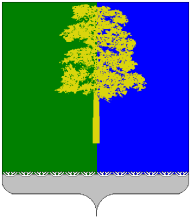 ХАНТЫ-МАНСИЙСКИЙ АВТОНОМНЫЙ ОКРУГ – ЮГРАДУМА КОНДИНСКОГО РАЙОНАРЕШЕНИЕО внесении изменений в решение Думы Кондинского  района от 29 сентября 2020 года № 690 «О Координаторе муниципальной трехсторонней комиссии по регулированию социально-трудовых отношений»В соответствии с пунктом 12 статьи 12 Закона Ханты-Мансийского автономного округа от 10 октября 2003 года № 53-оз «О трехсторонних комиссиях по регулированию социально-трудовых отношений в Ханты-Мансийском автономном округе – Югре», статьей 8 приложения к решению Думы Кондинского района от 29 апреля 2015 года № 563 «О Положении о муниципальной трехсторонней комиссии по регулированию социально-трудовых отношений», в связи с организационно-штатными мероприятиями в администрации Кондинского района, Дума Кондинского района решила:1. Внести в решение Думы Кондинского района от 29 сентября 2020 года № 690 «О Координаторе муниципальной трехсторонней комиссии по регулированию социально-трудовых отношений» следующие изменения:в пункте 1  решения слова «исполняющего обязанности» исключить.2. Обнародовать настоящее решение в соответствии с решением Думы Кондинского района от 27 февраля 2017 года № 215 «Об утверждении Порядка опубликования (обнародования) муниципальных правовых актов и другой официальной информации органов местного самоуправления муниципального образования Кондинский район» и разместить на официальном сайте органов местного самоуправления Кондинского района. 3. Настоящее решение вступает в силу после его подписания.Председатель Думы Кондинского района                                                      Р.В. Бринстерпгт. Междуреченский29 апреля 2021 года№ 781